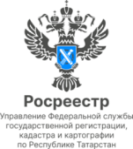 18.04.2023Пресс-релизВ марте на татарстанском рынке увеличился спрос на недвижимость   По данным Росреестра Татарстана, положительная тенденция наблюдается по всем видам сделок и объектам недвижимости. Так, в марте относительно февраля на 10% увеличился спрос на жилые помещения (было 6 154 договоров купли-продажи, стало 6 770).   На 11,7%  - на жилые дома (было 983, стало 1 098). На 5,3% - на земельные участки (6 271 и 6 602). Однако самый существенный рост в марте наблюдался на нежилые помещения: в феврале таких договоров купли-продажи было зарегистрировано 675, в марте - 786,  что на 16,4% больше. Всего  в этом году за первые 3 месяца ведомством зарегистрировано 15 256 договоров купли-продажи. По сравнению с предшествующим месяцем - февралем - рост составил 8,3%, по сравнению с началом года – 31,6 %.  При этом в Росреестре Татарстана отмечают, что при совершении сделок в марте 2023 года по сравнению с февралем на 23,3% увеличилось количество объектов недвижимости, приобретаемых с помощью кредитных средств (март – 9 265, февраль – 7 528). В разрезе по видам объектов недвижимости жилые помещения стали брать в ипотеку чаще на 25,7% (4 883), земельные участки – на 24,8% (2 811), нежилые – на 19,9% (253). «Если сравнивать с показателями прошлого года, то мы видим, что регистрация ипотек на жилые помещения сохранилась примерно на одном и том же уровне: в марте прошлого и этого года нашим ведомством было зарегистрировано порядка 5 тысяч ипотек. Что же касается привлечения кредитных средств при покупке нежилых помещений, которые, как правило, используются под коммерцию, то количество таких ипотек в марте 2023 года стало больше на 60%», - поделилась своими наблюдениями заместитель руководителя Управления Росреестра по Республике Татарстан Лилия Бурганова. Профессиональные участники рынка недвижимости также отмечают, что сделок в марте стало больше.«Весна - время перемен, и на рынке недвижимости из года в год в этот период тоже наступает оживление. Стало больше предложений во всех сегментах. Привлекательные ипотечные ставки и программы государственной поддержки оказывают положительное влияние на повышение спроса», - делится своим мнением Вице-Президент Гильдии риелторов РТ Руслан Садреев.В целом, за 3 месяца текущего года в Росреестр Татарстана уже поступило около 168 тысяч заявлений на учетно-регистрационные действия, из них 92,2 тысяч – в электронном виде. Контакты для СМИПресс-служба Росреестра Татарстана 255-25-80 – Галиуллина Галинаhttps://rosreestr.tatarstan.ruhttps://vk.com/rosreestr16https://t.me/rosreestr_tatarstan